Contact Information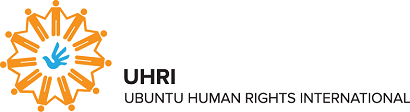 How did you hear about UHRIInterestsWhy are you interested in volunteering and what specific issues motivate your interest in UHRI?
Tell us in which areas you are interested in volunteeringSpecial Skills or QualificationsSummarize special skills and qualifications you have acquired from employment, previous volunteer work, or through other activities, including hobbies or sports.Previous Volunteer ExperienceSummarize your previous volunteer experience.AvailabilityAgreement and SignatureBy submitting this application, I affirm that the facts set forth in it are true and complete. I understand that if I am accepted as a volunteer, any false statements, omissions, or other misrepresentations made by me on this application may result in my immediate dismissal.Our PolicyIt is the policy of this organization to provide equal opportunities without regard to race, color, religion, national origin, gender, sexual preference, age, or disability.Thank you for completing this application form and for your interest in volunteering with us.Please return the completed form to: ubuntuhri@gmail.com Volunteer ApplicationNameStreet AddressCity ST ZIP CodeHome PhoneWork PhoneE-Mail AddressAdministrationEventsField workFundraisingEducation workshopsNewsletter productionVolunteer coordinationHow many hours per month would you be willing to contribute?During which hours are you available for volunteer assignments?Name (printed)SignatureDate